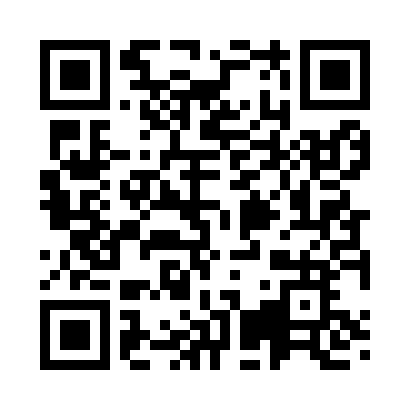 Prayer times for Toolamaa, EstoniaWed 1 May 2024 - Fri 31 May 2024High Latitude Method: Angle Based RulePrayer Calculation Method: Muslim World LeagueAsar Calculation Method: HanafiPrayer times provided by https://www.salahtimes.comDateDayFajrSunriseDhuhrAsrMaghribIsha1Wed2:495:171:106:269:0411:242Thu2:485:151:106:279:0711:253Fri2:475:121:106:289:0911:264Sat2:465:101:106:309:1111:275Sun2:455:071:106:319:1311:286Mon2:445:051:106:329:1611:297Tue2:435:021:106:349:1811:308Wed2:425:001:106:359:2011:309Thu2:414:581:096:369:2211:3110Fri2:404:551:096:389:2511:3211Sat2:394:531:096:399:2711:3312Sun2:384:511:096:409:2911:3413Mon2:374:491:096:419:3111:3514Tue2:374:471:096:429:3311:3615Wed2:364:441:096:449:3511:3716Thu2:354:421:096:459:3811:3817Fri2:344:401:096:469:4011:3918Sat2:334:381:106:479:4211:4019Sun2:334:361:106:489:4411:4120Mon2:324:341:106:499:4611:4221Tue2:314:331:106:509:4811:4222Wed2:304:311:106:519:5011:4323Thu2:304:291:106:529:5211:4424Fri2:294:271:106:539:5411:4525Sat2:284:251:106:549:5611:4626Sun2:284:241:106:559:5711:4727Mon2:274:221:106:569:5911:4828Tue2:274:211:106:5710:0111:4929Wed2:264:191:116:5810:0311:4930Thu2:264:181:116:5910:0411:5031Fri2:254:161:117:0010:0611:51